XXXXXXXXXXXOd:	Petra Lysá <lysa@radixcz.cz>Odesláno:	3. července 2017 21:45Komu:	XXXXXXXXXPředmět:	RE: oplachová pumpaPříznak pro zpracování: ZpracovatStav příznaku:	DokončenoDobrý den,Děkuji za objednávku a potvrzuji její přijetí.Přeji hezký den S pozdravemBc. Petra LysáManažer prodejeRADIXCZ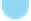 zdravotnická technikaČáslavská 231284 01 Kutná Hora - KarlovČeská republika tel.: +420-327-315 980 fax: XXXXXXXXXX mobil: XXXXXXXXXX e-mail: XXXXXXXXXXXXXXwww.radixcz.cz